Procedura postępowania na wypadek podejrzenia zakażeniem koronawirusem lub zachorowania na COVID-19 - pracownika szkołySzkoła Podstawowa im. rtm. Witolda Pileckiego w Łącznie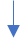 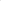 